                   Музыкальные игры дома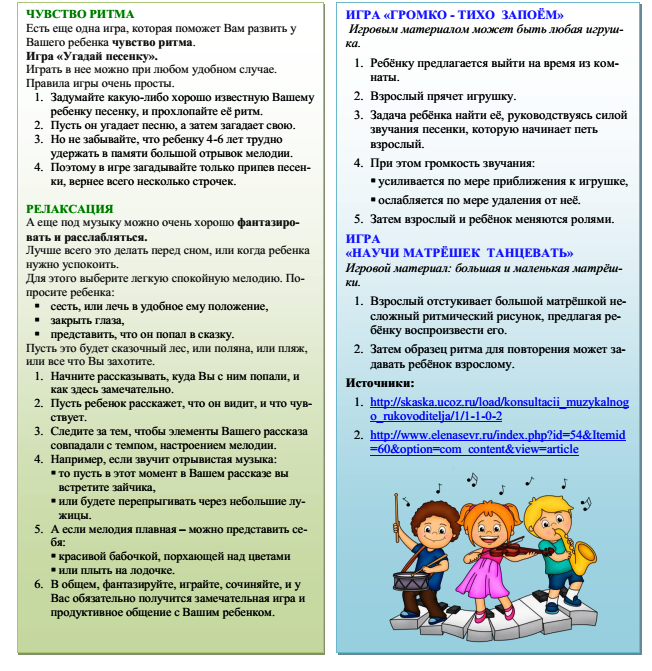 